Литература:Биография С.Есенина.Наизусть: «Собаке Качалова», «Письмо матери», «Шаганэ ты моя, Шаганэ!», «Гой ты, Русь, моя родная», « Клен ты мой опавший…».Читать: Е.Замятин «Мы», М.Булгаков «Мастер и Маргарита», Б.Пастернак «Доктор Живаго».11класс. Русский язык: параграф 87 (подготовиться к контр. Раб) ,88, упр.401.Химия	Выполнить в тетради (помимо заданного рассказа о металле) рассказ по теме: «Неметаллы».			Для этого  самостоятельно выбрать тему - название неметалла, о котором пойдёт речь. Его название и будет названием рассказа. В рассказе должны быть описаны следующие вопросы:положение неметалла в Периодической системе, физические свойства неметалла,химические свойства неметалла,применение данного неметалла в технике и других отраслях жизни человека,  возможно биологическая роль этого неметалла,может быть, какие-то интересные факты о данном неметалле,история открытия данного неметаллавопросы и задания к предложенному теоретическому материалу.Биология	Выполнить в тетради  рассказы по теме: «Животные и растения, которых нет».			Для этого  1) Самостоятельно выбрать тему - название вымершего представителя животного мира, о котором пойдёт речь. Его название и будет названием рассказа. В рассказе должны быть описаны следующие вопросы:морфологическое описание (внешнее и внутреннее строение),место обитания (среда или географический район).его место в системе животного мира,интересные факты о данном животном,история его обнаружения или истребления3-5 вопросов к предложенному теоретическому материалу.2) Самостоятельно выбрать тему - название вымершего представителя растительного мира, о котором пойдёт речь. Его название и будет названием рассказа. В рассказе должны быть описаны следующие вопросы:морфологическое описание (внешнее и внутреннее строение),место обитания (среда или географический район).его место в системе растительного мира,интересные факты о данном растении,история его обнаружения или истребления3-5 вопросов к предложенному теоретическому материалу.Физика§§ 59 – 62 конспект, примеры 1-3 с. 169,170 переписатьМатематика (профиль)Решать варианты № 12 и № 14МатематикаУрок от 24.01.2017Тема «Конус»Задание 1. Сделать записи в справочник. 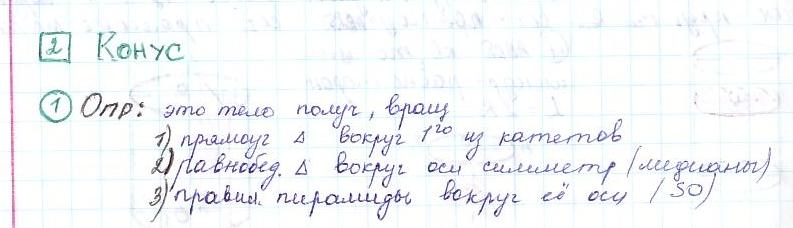 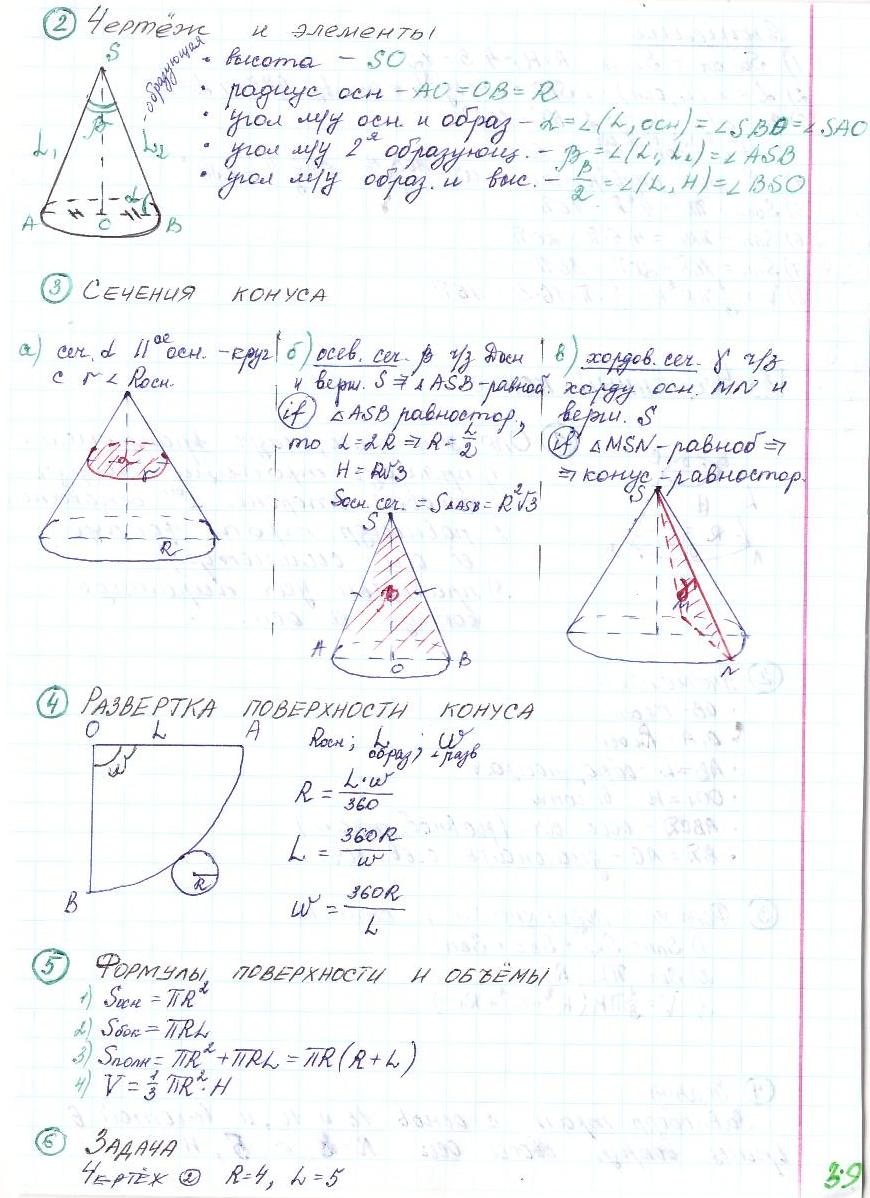 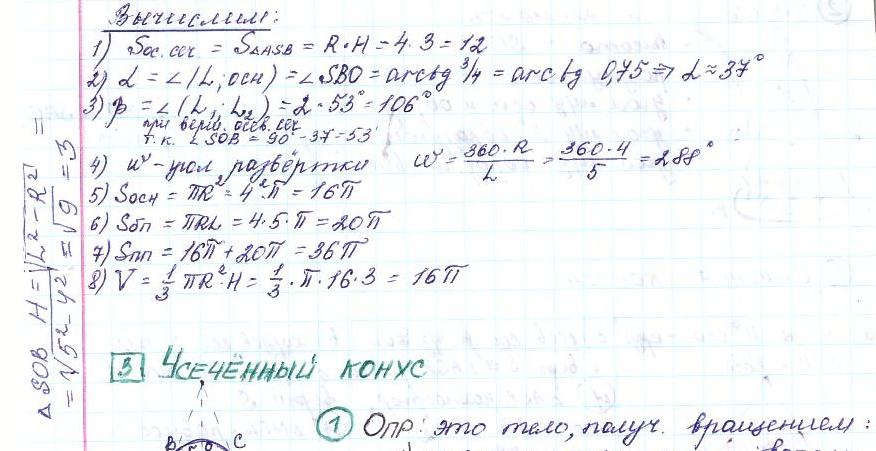 Задание 2. В рабочей тетради решите задачу (Условие пишем в тетрадь)Высота конуса равна 6, угол между двумя образующими равен 120о.Вычислить:1) угол между высотой и образующей2) угол между образующей и основанием3) длину образующей4) радиус основания5) площадь сечения6) площадь основания7) площадь боковой поверхности8) площадь полной поверхности9) объём конуса10) угол разверткиДомашнее задание:1) Среднее геометрическое трёх чисел a, b, c  вычисляется по формуле   /Вычислите среднее геометрическое чисел 12, 18, 27.2) Высота конуса равна 4, а диаметр основания — 6. Найдите образующую конуса.3) Высота конуса равна 4, а длина образующей — 5. Найдите диаметр основания конуса. Урок от 24.01.2017Тема «Конус»Задание 1. Решите задачи. 1) Во сколько раз уменьшится объем конуса, если его высоту уменьшить в 3 раза?Решение:   ,           ,т. е объем уменьшится в 3 раза.Ответ: 32) Во сколько раз увеличится объем конуса, если его радиус основания увеличить в 1,5 раза?3) Во сколько раз увеличится площадь боковой поверхности конуса, если его образующую увеличить в 3 раза?4) Во сколько раз уменьшится площадь боковой поверхности конуса, если радиус его основания уменьшится в 1,5 раза, а образующая останется прежней?5) Диаметр основания конуса равен 6, а угол при вершине осевого сечения равен 90°. Вычислите объем конуса, деленный на π.6) Конус получается при вращении равнобедренного прямоугольного треугольника АВС  вокруг катета, равного 6. Найдите его объем, деленный на π.7) Во сколько раз увеличится площадь боковой поверхности конуса, если его образующая увеличится в 3 раза, а радиус основания останется прежним?Домашняя работа:1) Дачный участок имеет форму квадрата, стороны которого равны 30 м. Размеры дома, расположенного на участке и имеющего форму прямоугольника, — 8 м × 5 м. Найдите площадь оставшейся части участка. Ответ дайте в квадратных метрах.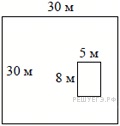 2) Найдите объем V конуса, образующая которого равна 2 и наклонена к плоскости основания под углом 30 градусов. В ответе укажите объем деленный на π.3) Найдите сумму целых решений неравенства Урок от 25.01.2017Тема «Конус»Задание 1. Решите задачи. 1) Вычислите площадь основания и высоту конуса, если разверткой его боковой поверхности является сектор, радиус которого равен 9, а дуга равна 120 градусам.2) Угол между образующей и  осью конуса равен 45 градусам, образующая равна 665. Найдите площадь боковой поверхности.3) Найдите объем  части конуса, изображенной на рисунке.  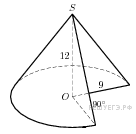 4) Найдите объем  части конуса, изображенной на рисунке.  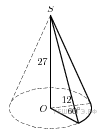 5) Найдите объем  части конуса, изображенной на рисунке.  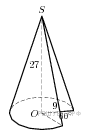 Домашняя работа:1) Решите уравнение:   2) Найдите 20% от корня уравнения: 3) Решите задачу: Масса куриного яйца равна 80г. Белок составляет 55% всей массы, а желток – 75% массы белка. Найдите массу скорлупы в граммах.Английский язык (группа Семена Викторовича)1. стр 99 упр 2 А В С2. стр 100 упр 4 отвеить на вопросы перед текстом3. стр 100 упр 5А письменно ответить на вопросы по заданию и выучить высказывание со всеми вводными словами4. учить слова по спорту скоро диктантИстория 11 класс 1.Выписать основные события внешней политики СССР в 20-30 годы – 2 балла2.Причины, принципы построения СССР – 1 балл3.Культура 20-30 годов (конспект) – 3 балла4. Индустриализация и коллективизация (охарактеризовать по вопросам: цели, мероприятия, итоги) – 2 балла5.Формирование тоталитарного режима в СССР в 30-е годы (причины, методы, результаты) – 2 баллаТе, кто сдают историю написать историческое сочинение по периоду 1917-1927 гг. и решаем в решу ЕГЭ вариант 7 в тетрадь для подготовки по истории!!!Обществознание 11 класс1.Рассмотреть экономические системы (конспект) + презентация в группе.2.Рассмотреть рынок и рыночные механизмы. Спрос и предложение. Постоянные и переменные затраты.+ презентация в группе.3. Решить тест «Экономические системы»  текст  в группе.4. Решить вариант 7 на сайте Решу ЕГЭ.5. Написать эссе  1 вариант на тему « Человек «экономический» - это человек, стремящийся к удовлетворению своих разумных потребностей (Аристотель)» 2 вариант « Человек богат, когда его потребности удовлетворены, следовательно, чем скромнее у человека потребности, тем ему легче стать богатым»ГеографияАвстралия стр257-258, презентация «Интересные факты»